О рекомендациях круглого стола на тему«О работе некоммерческой организации «Фонд капитального ремонта многоквартирных домов Республики Саха (Якутия)»Государственное Собрание (Ил Тумэн) Республики Саха (Якутия)                                      п о с т а н о в л я е т:1. Утвердить рекомендации круглого стола на тему «О работе некоммерческой организации «Фонд капитального ремонта многоквартирных домов Республики Саха (Якутия)» (прилагаются).2. Направить настоящее постановление Председателю Правительства Республики Саха (Якутия), министру жилищно-коммунального хозяйства и энергетики Республики Саха (Якутия), руководителю Управления строительного и жилищного надзора Республики Саха (Якутия), в некоммерческую организацию «Фонд капитального ремонта многоквартирных домов Республики Саха (Якутия)», главам муниципальных образований Республики Саха (Якутия).     3. Настоящее постановление вступает в силу с момента его принятия.Председатель Государственного Собрания   (Ил Тумэн) Республики Саха (Якутия) 					П.ГОГОЛЕВг.Якутск, 19 июня 2019 года            ГС № 232-VI                        ГОСУДАРСТВЕННОЕ СОБРАНИЕ(ИЛ ТУМЭН)РЕСПУБЛИКИ САХА (ЯКУТИЯ)                          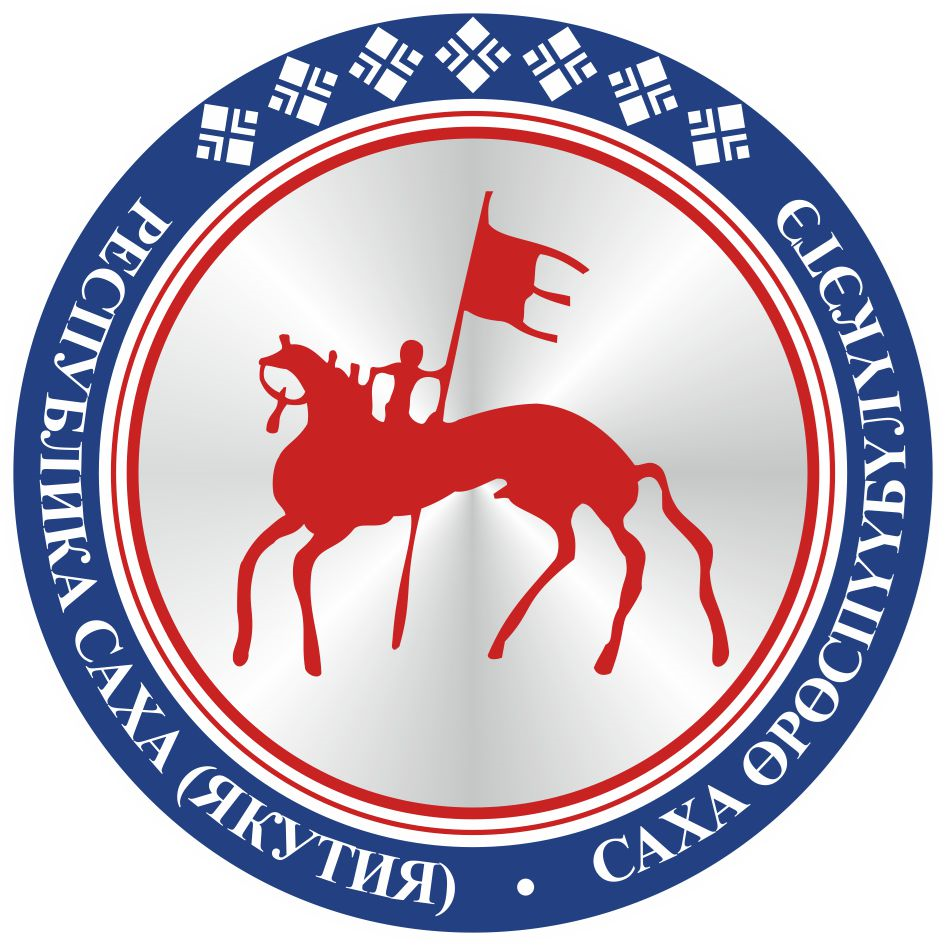                                       САХА  ЈРЈСПҐҐБҐЛҐКЭТИНИЛ ТYMЭНЭ                                                                      П О С Т А Н О В Л Е Н И ЕУ У Р А А Х